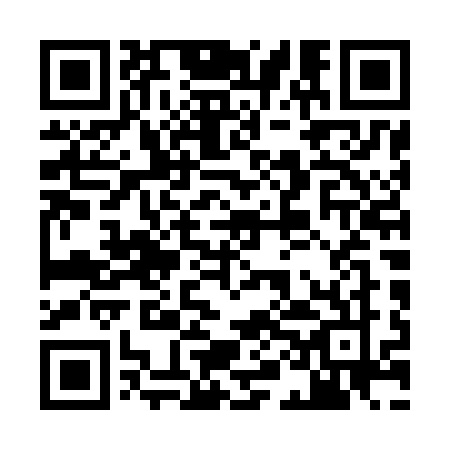 Ramadan times for Alfero, ItalyMon 11 Mar 2024 - Wed 10 Apr 2024High Latitude Method: Angle Based RulePrayer Calculation Method: Muslim World LeagueAsar Calculation Method: HanafiPrayer times provided by https://www.salahtimes.comDateDayFajrSuhurSunriseDhuhrAsrIftarMaghribIsha11Mon4:554:556:3112:224:256:136:137:4412Tue4:534:536:2912:214:266:156:157:4513Wed4:514:516:2712:214:276:166:167:4614Thu4:494:496:2512:214:286:176:177:4815Fri4:474:476:2312:214:296:186:187:4916Sat4:454:456:2212:204:306:206:207:5017Sun4:444:446:2012:204:316:216:217:5218Mon4:424:426:1812:204:326:226:227:5319Tue4:404:406:1612:194:336:236:237:5420Wed4:384:386:1412:194:346:256:257:5621Thu4:364:366:1312:194:356:266:267:5722Fri4:344:346:1112:194:366:276:277:5823Sat4:324:326:0912:184:376:286:288:0024Sun4:304:306:0712:184:386:296:298:0125Mon4:284:286:0512:184:396:316:318:0326Tue4:264:266:0412:174:406:326:328:0427Wed4:244:246:0212:174:416:336:338:0528Thu4:214:216:0012:174:416:346:348:0729Fri4:194:195:5812:164:426:356:358:0830Sat4:174:175:5612:164:436:376:378:1031Sun5:155:156:541:165:447:387:389:111Mon5:135:136:531:165:457:397:399:132Tue5:115:116:511:155:467:407:409:143Wed5:095:096:491:155:477:417:419:164Thu5:075:076:471:155:477:437:439:175Fri5:055:056:461:145:487:447:449:196Sat5:035:036:441:145:497:457:459:207Sun5:005:006:421:145:507:467:469:228Mon4:584:586:401:145:517:487:489:239Tue4:564:566:391:135:517:497:499:2510Wed4:544:546:371:135:527:507:509:26